BIOLOGIA KLASA VIIPoniedziałek 08.06.2020r. Temat: Rozwój człowieka - od poczęcia do narodzin.Przeczytaj temat lekcji, który dla Ciebie zeskanowałam z podręcznika.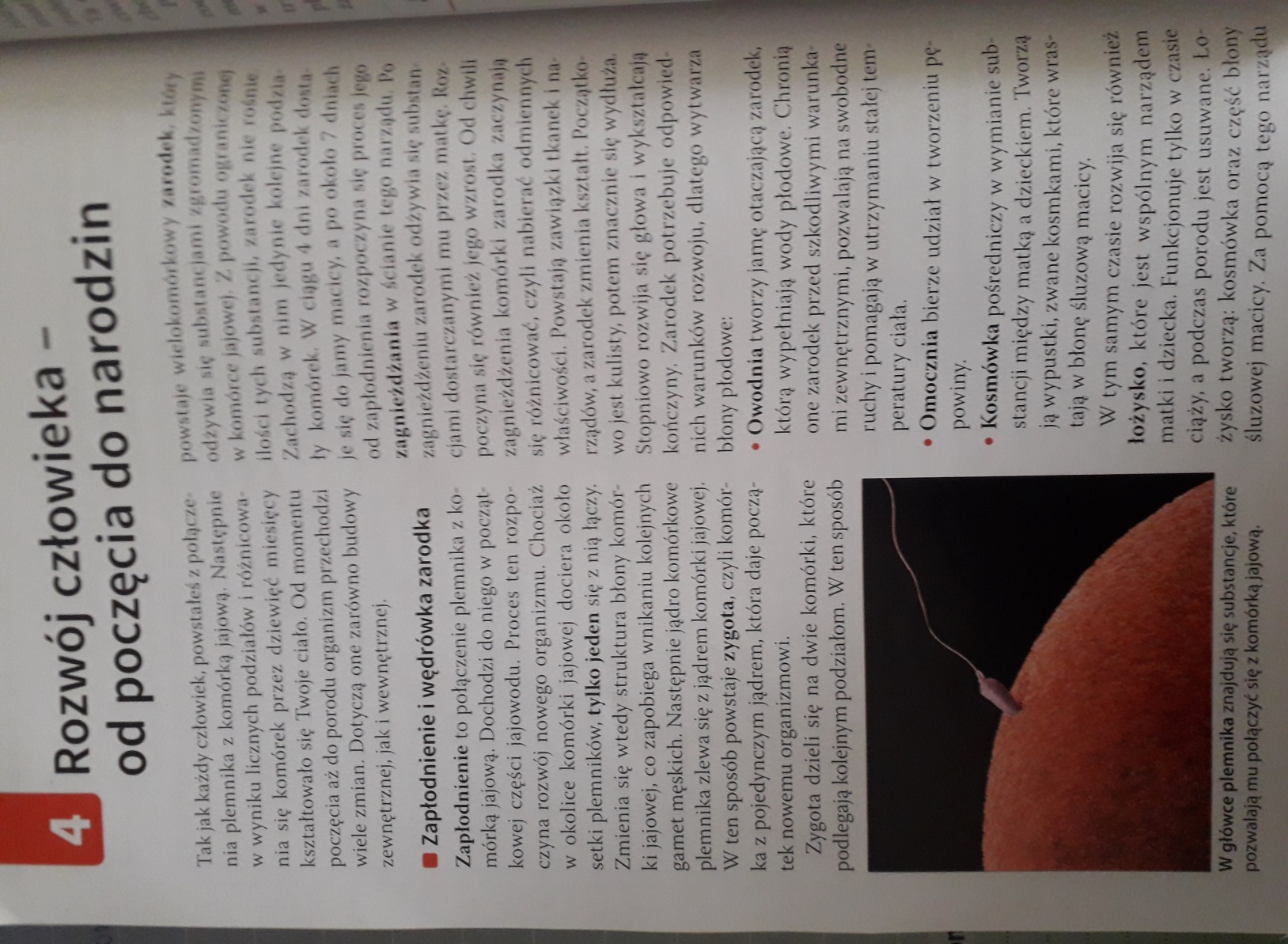 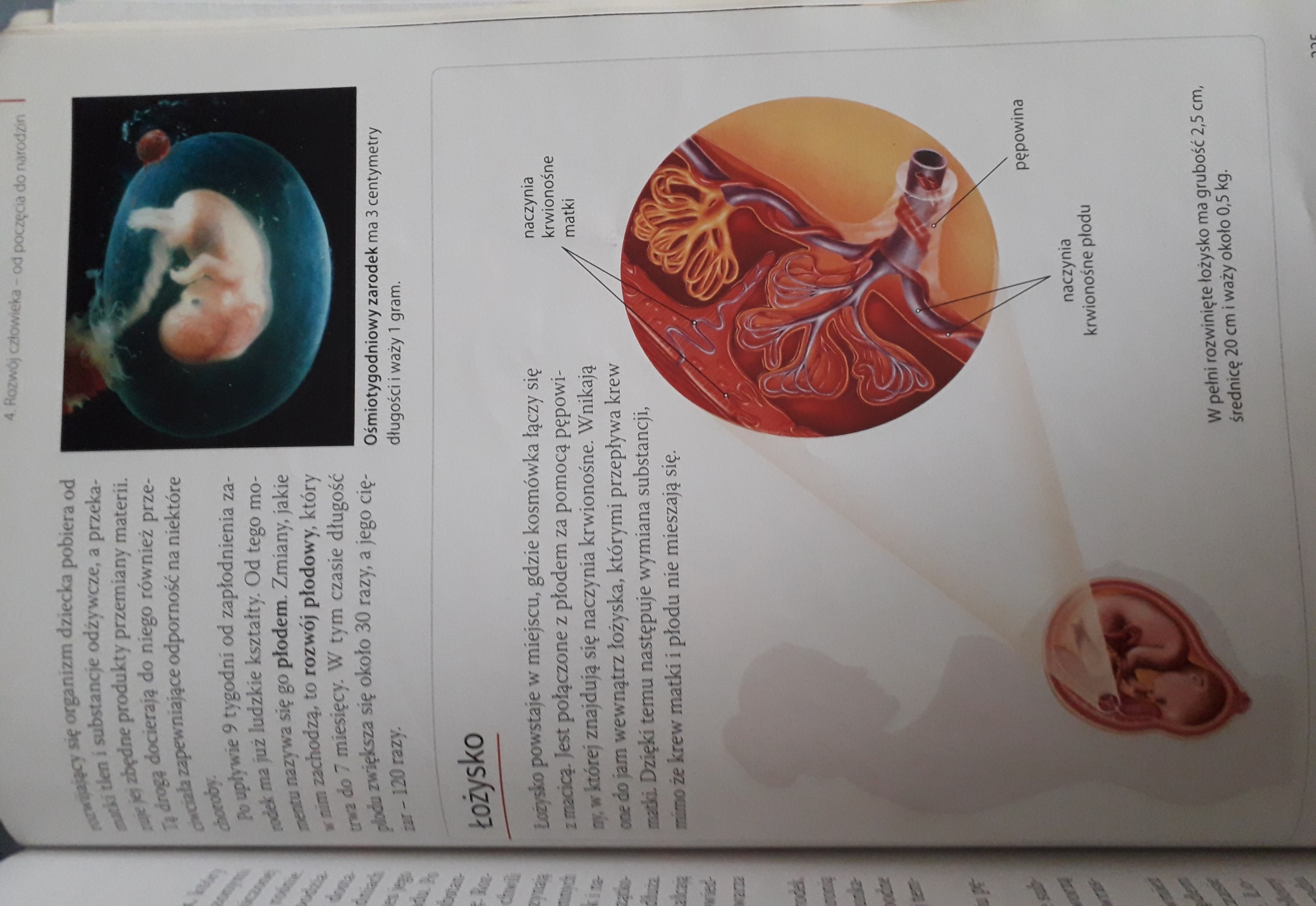 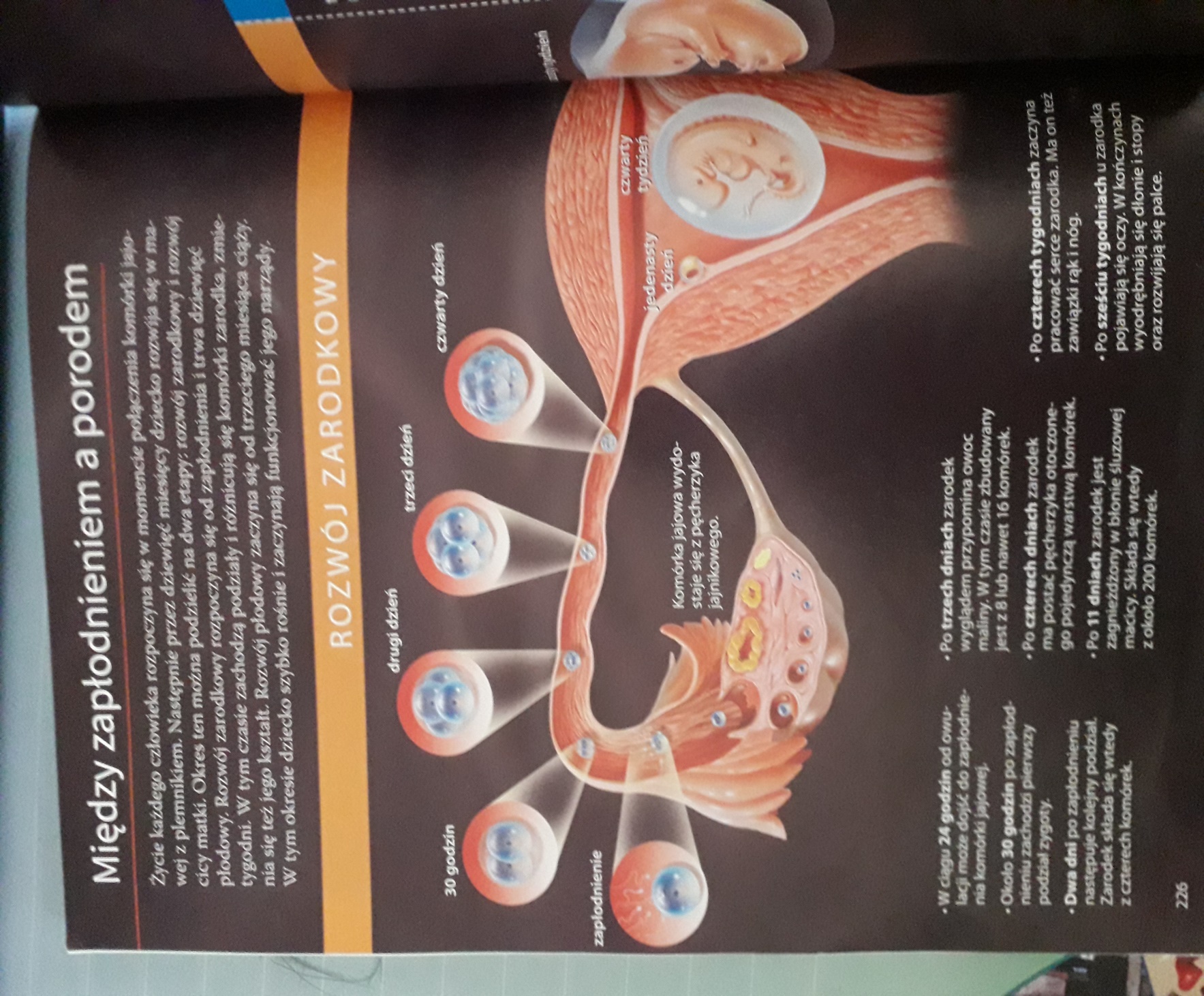 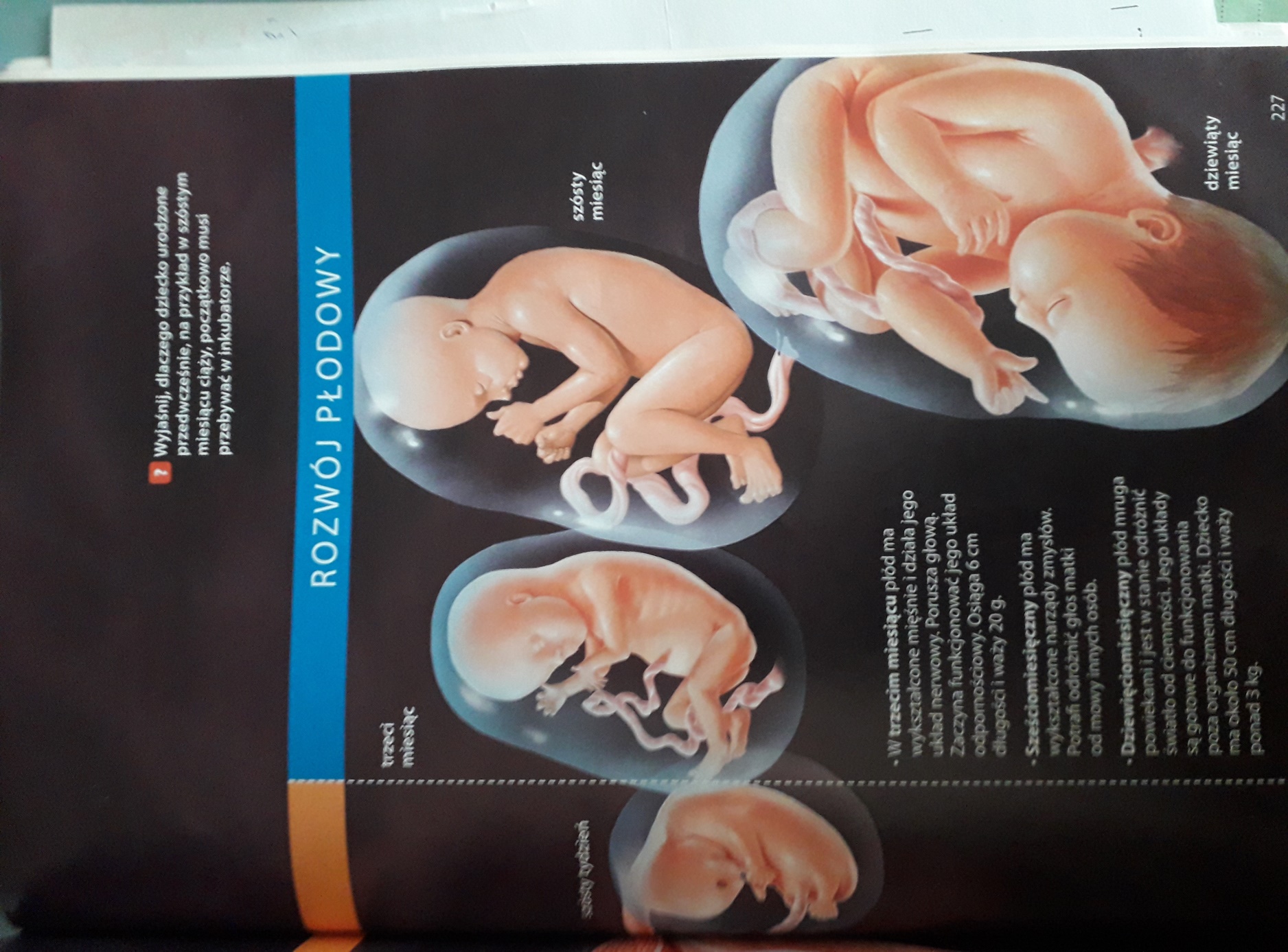 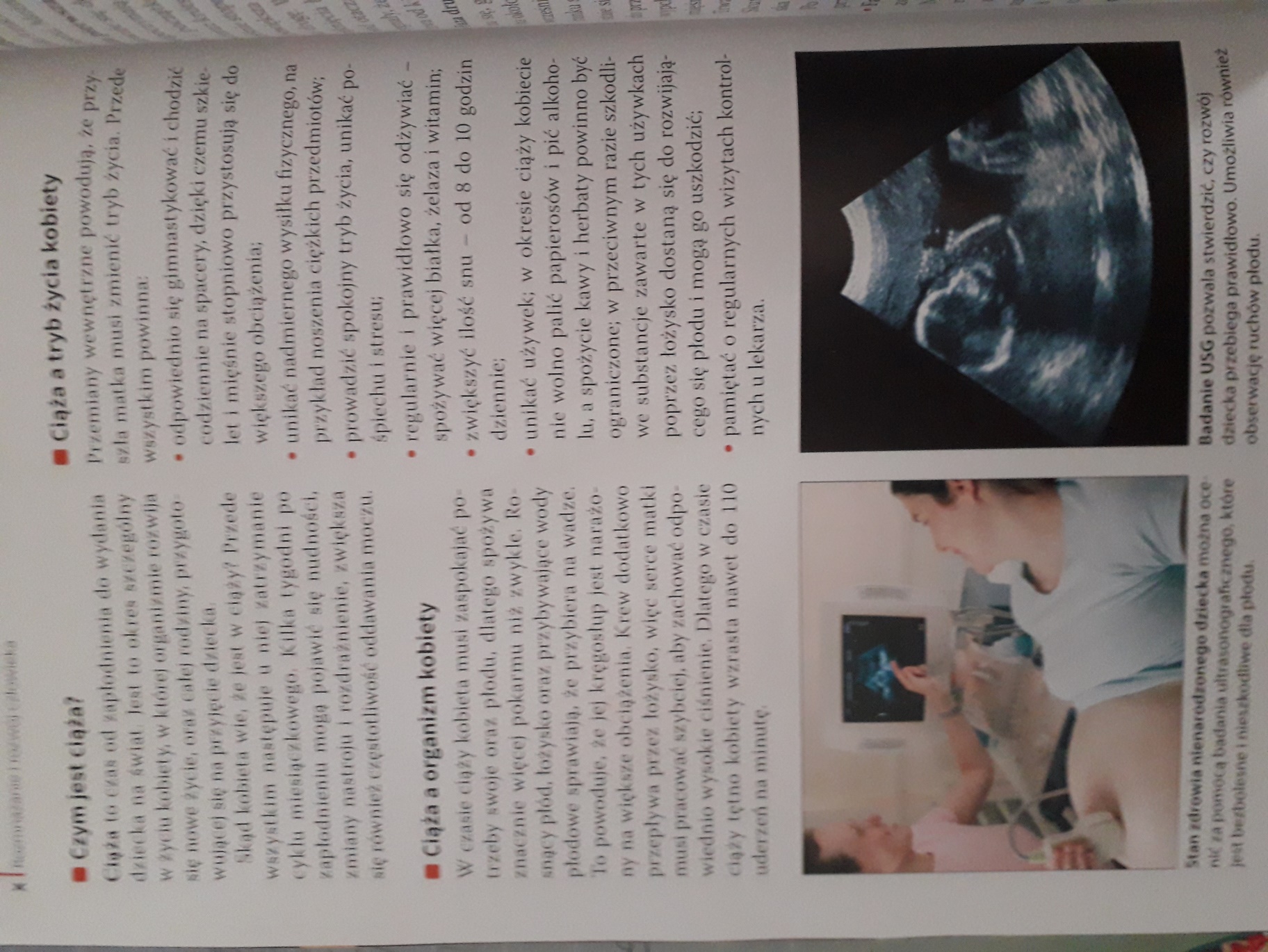 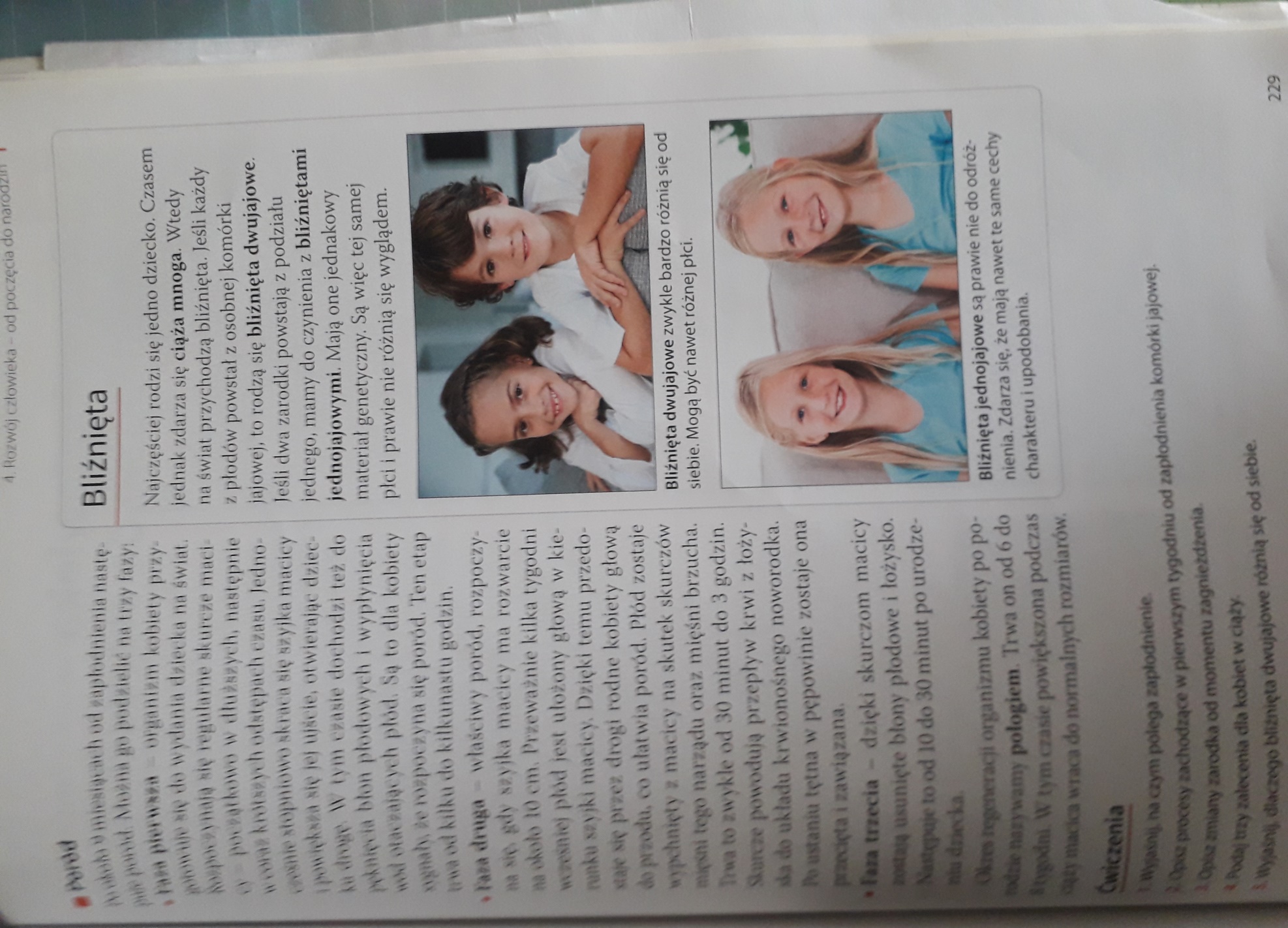 Środa  10.06.2020r.Temat: Rozwój człowieka – od narodzin do starości. Przeczytaj temat lekcji, który dla Ciebie zeskanowałam z podręcznika.W zeszycie wypisz okresy życia człowieka.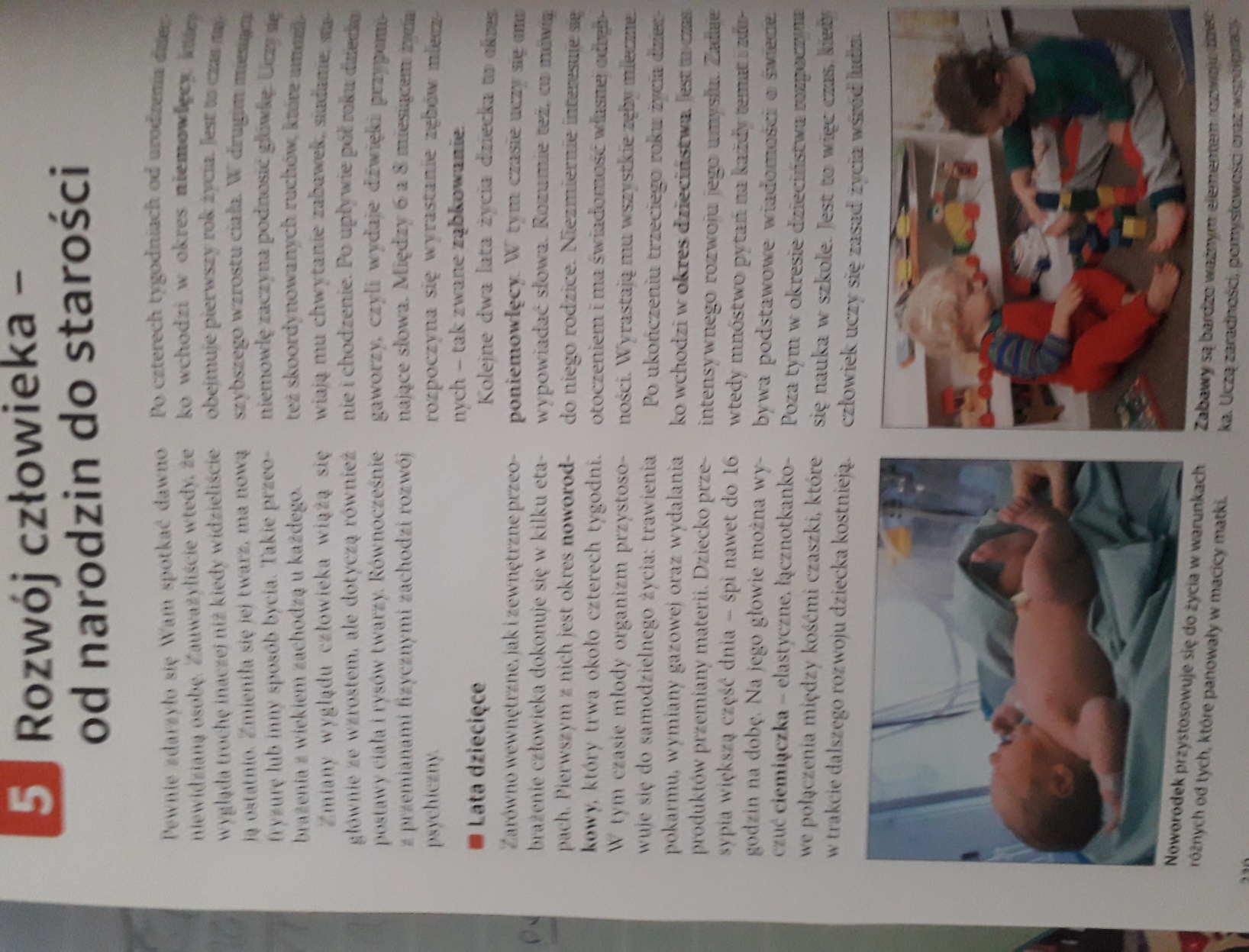 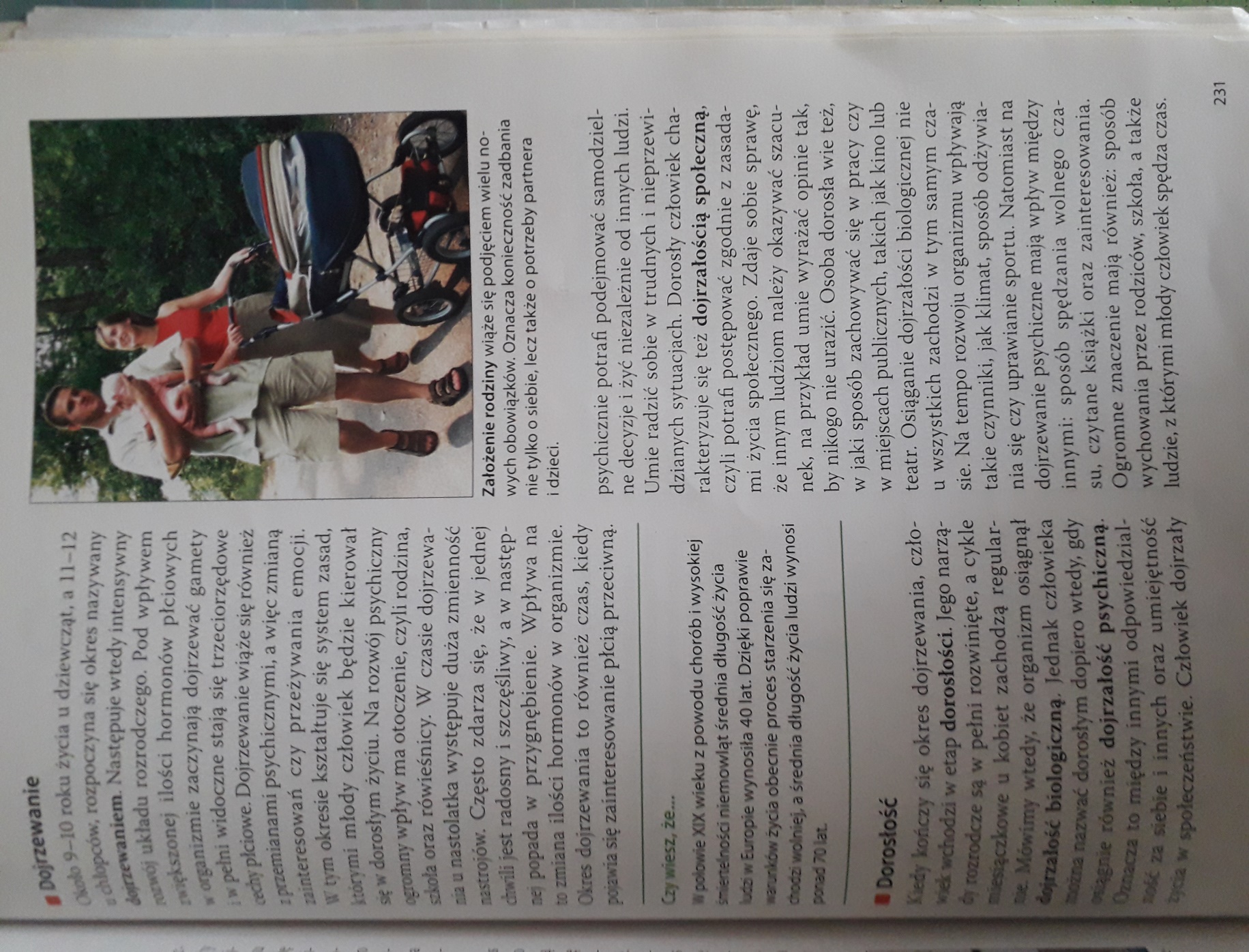 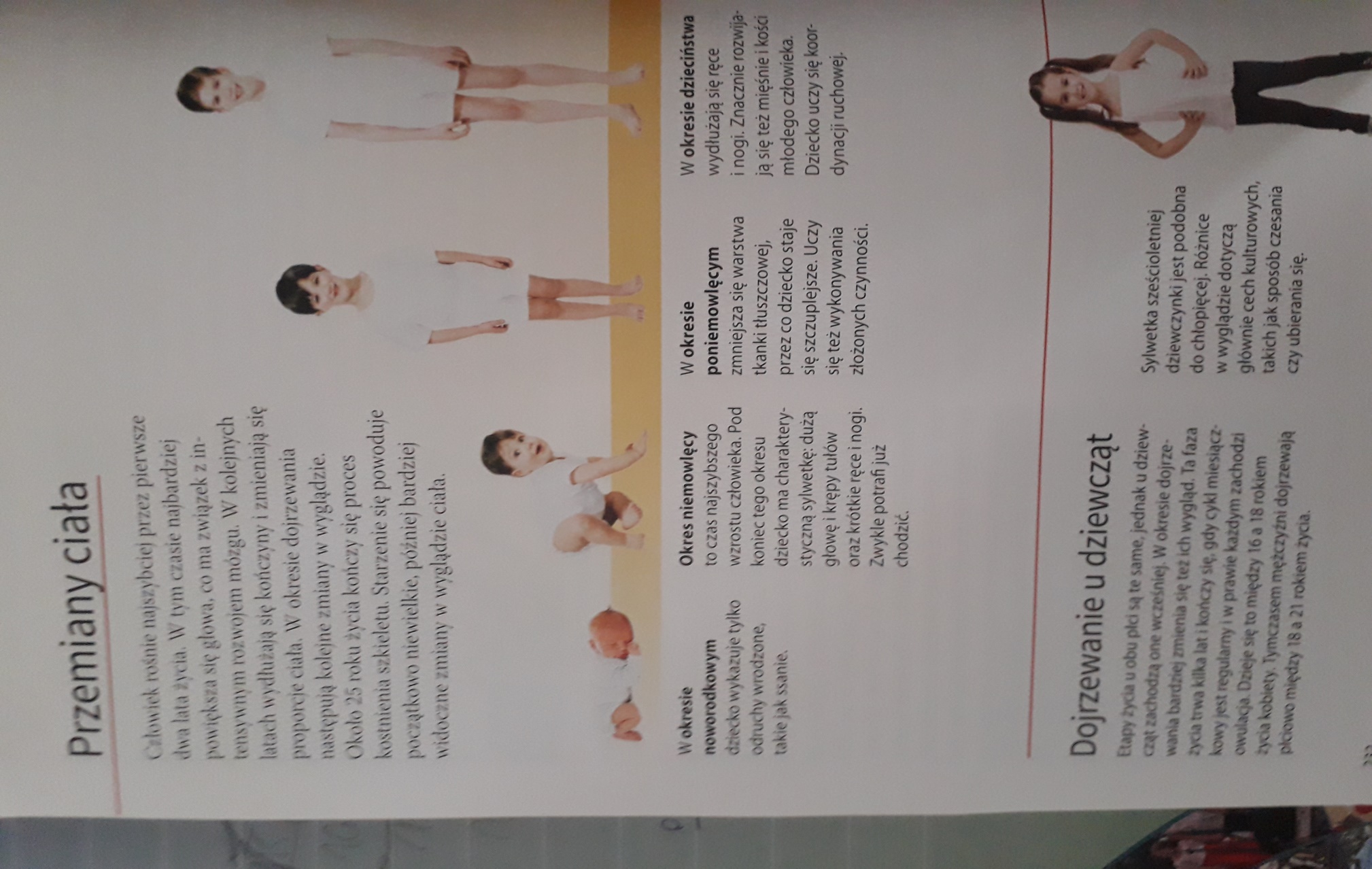 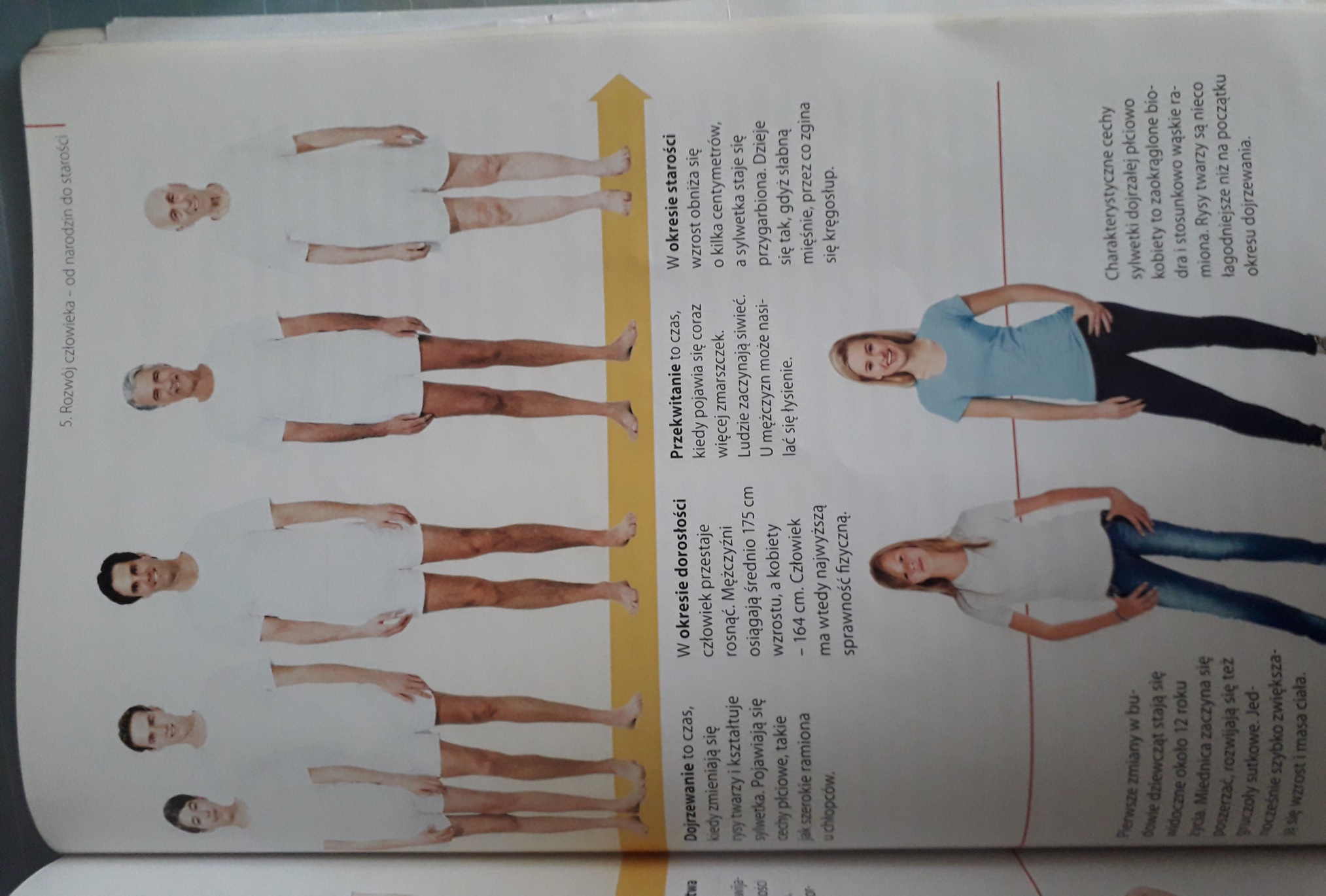 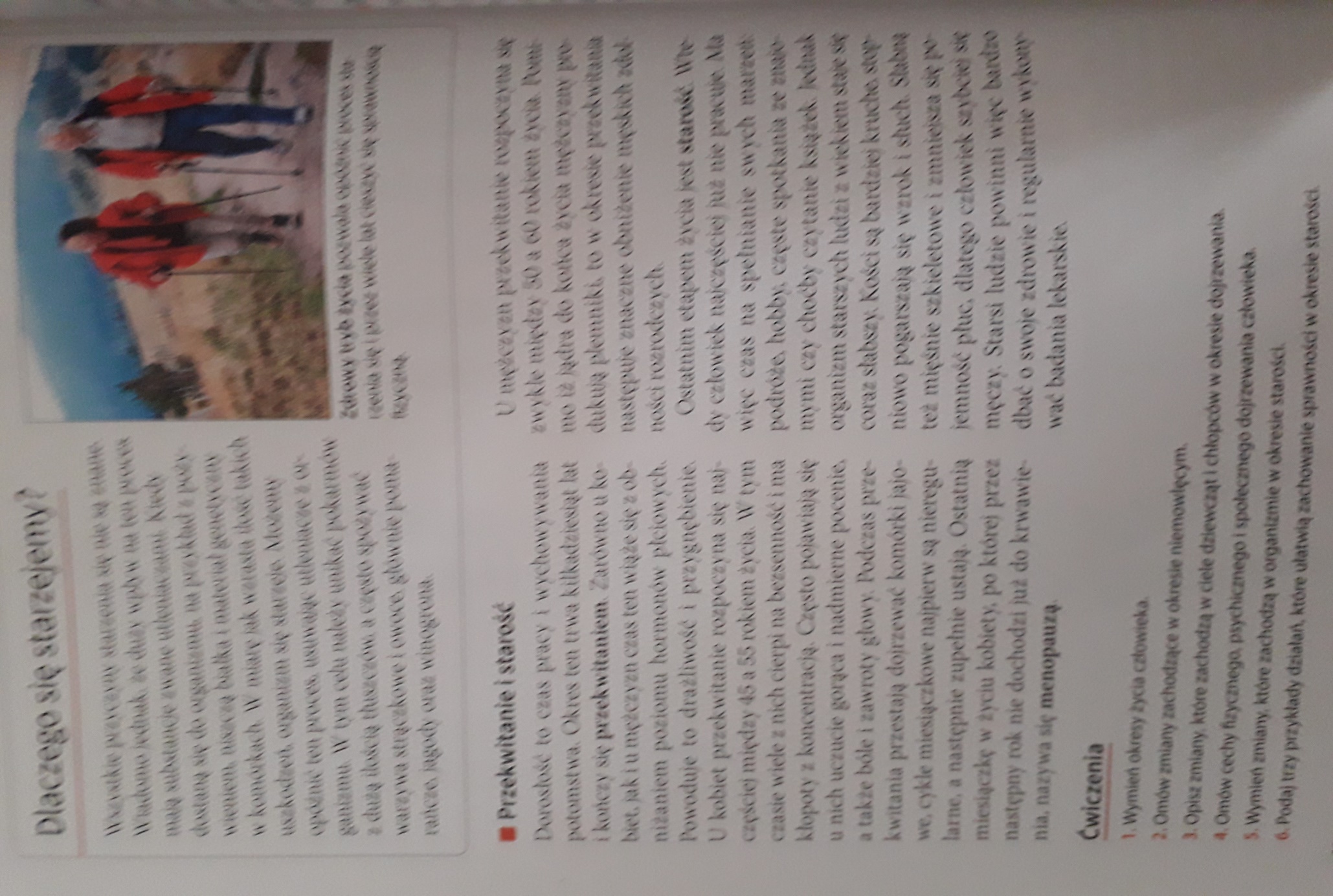 